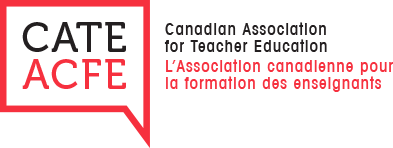 http://cate-acfe.ca/Report/Rapport for the 2021 Annual General MeetingMay 31, 2021Executive members 2020 – 2021Additional elected CATE representativesCurrent SIG Presidents and Program ChairsMembership Numbers for CATE and its SIGs 2020-2021Key CATE Initiatives 2020-2021The CATE/ACFE Executive met six times during the year using Zoom as our meeting platform. This year the Executive has focused on a number of different initiatives to further the work of the association and teacher education nationally and globally.CSSE 2021 Conference, University of Alberta, Edmonton, AB VIRTUAL All members submitting proposals were advised of the potential of an online conference at the time of submissionCATE received 129 submissions, including 6 in French, approximately 150 reviewers agreed to review, about 20% of those invited to review declined, or did not respond, so most people reviewed only two proposals. We needed to remind a few members that you can submit only one paper per association as first author including to our SIGS, 102 submissions were acceptedPre-Conference on the Self in Self-Study, May 29, organized by Dr. Candy Skyhar in partnership with S-STEP.CATE Invited Panel Teacher Education in Tumultuous Times, May 31, organized by Dr. Candy SkyharKeynote speaker Dr. Lee Airton, The (re-)emergence of gender diversity and the challenge for teacher education, June 1, chaired by Dr. Cathryn SmithGraduate Student Session, Future Trends in Teacher Education: Settling into a new Normal, June 1, organized by Mandeep Kaur Gabhi and Philippa ParksCATE AGM and Graduate Student Awards Celebration May 31, 4 PMCATE AwardsAwards for Theses and Dissertations on Teacher Education: Studies must directly address the field of teacher education not only in the conclusion, but throughout the research. The study must also connect to one or more of the following topics: (1) Teacher education and societal issues, (2) The study of teacher education practice, and (3) Challenges and possibilities for teacher education. A fillable form was developed for this year to ensure required information was accessible. In 2021, six graduate students / graduates were selected for this award. Awards ceremony and poster session chaired by Michele Jacobsen. Recognition of the award recipients is available on the CATE website: https://cate-acfe.ca/awards/Graduate Student Conference Grant: Although in 2020 the membership endorsed a plan to approve graduate student scholarships to support students to attend the annual conference, the decision was made this year once again to not make any awards due to the reduced costs of attending the online conference.  This allocated annual amount of $2500 remains in the budget and can be awarded when the conference returns to the face-to-face format.Award for Research on Teacher Education: This award recognizes significant contributions to research in teacher education in Canada. Criteria for the award include evidence of excellence in research in teacher education through publications, presentations or other contributions, as well as overall influence on the field of teacher education research in Canada and internationally. In 2021 the committee decided not to award this recognition.Communications and Social Media: Website – parallel content has been posted in both English and French (https://cate-acfe.ca)Newsletter - Fall, Winter and Spring newsletters were distributed to members this yearFacebook - https://www.facebook.com/groups/234855493948129/ has 175 members Twitter - @AcfeCate has 175 followersLanguage: CATE is working towards becoming a bilingual association, efforts this year have included a graphic guide for preparing bilingual presentations, publishing a bilingual newsletter, translating web page content, sending emails out in both language when possible, preparing slides in French for CATE events, translating CATE submission for CSSE Blog, CSSE Blog Contribution: Dr. Sandra Becker wrote a blog piece on the new CATE publication for the month of March (https://csse-scee.ca/blog/working-productively-reflections-on-10th-cate-working-conference/)National Connections:Statement of support of Black Canadian Studies Association withdrawal from Congress 2021, sent in April to BCSA, CSSE, CACS, IESC, CASIE (https://cate-acfe.ca/news/) International Connections: WFATE Board of Directors Past President, President and Vice-President have attended WFATE Board of Directors Meetings, and plans are in place for a fall online conference.International Panel Participation: On November 16, 2020, Graduate Student representatives Mandeep Gabhi and Philippa Parks, together with President Cathryn Smith represented CATE on an international webinar on the topic of Teacher Education Around the World. The webinar was organized by the Association for Teacher Education in Europe (ATEE) and co-sponsored by CATE, ATE, ATEA, WFATE and TEFANZ. The CATE team served as discussants for WFATE Past President Ann Shelly and presented research on How to Support Teacher Educators’ Professional Development Around the World. A second webinar was held on November 23 for participants in Pacific time zones. Scholarship: 2019 Working Conference: Publication and Book Launch Jan. 27, 2021 Preparing teachers as Curriculum Designers. (https://cate-acfe.ca/wp-content/uploads/2021/01/Preparing-Teachers-as-Curriculum-Designers_ebook_FINAL.pdf) 2021 Working Conference Call for Proposals: Online learning and teaching in K-12, pre-service, in-Service and graduate education, proposals due July 15, 2021, online conference Oct. 14-16, 2021. (https://cate-acfe.ca/fall-working-conference/) Indexing of CATE publications as Open Education Resources has begun and will include storage in a permanent archive of our 10 polygraphs and 10 e-booksPolygraph Proposal accepted Crisis and Opportunity: How Canadian Bachelor of Education Programs Responded to the Pandemic, editors Drs. Patricia Danyluk, Laurie Hill and Amy Burns, with Kathryn Crawford. This project is currently underway.CATE Elections: As per the CATE Constitution, the majority of the appointments are for two-year commitments. Due to some members being unable to complete their terms, we are electing representatives for both one and two-year terms. Those on one-year terms will be able to renew for a subsequent term of two years if they wish. Voting for 2021 will take place online during the 2021 AGM.CATE Executive – Acknowledgement and Thank youI am very appreciative of the wonderful work of our CATE Executive over this unpredictable and unusual year. In particular, a huge thank-you to Vice-President Dr. Leyton Schnellert and Member-at-Large francophone Dr. Mimi Masson who together have served as Program Co-Chairs for our Conference and have done an amazing job. As you are aware there were a lot of challenges this year in planning for the virtual conference. Our program co-chairs have consistently led us through the changes and have done so with a sense of humour, dedication and professionalism. I would like to thank our outgoing Executive Members: Dr. Candy Skyhar and Dr. Heather McLeod as Members-at-Large, Dr. Philippa Parks as Graduate Student Representative, Dr. Sheryl MacMath as our CATE representative to CJE, and Dr. Caroline Riches, Dr. Jennifer Godfrey-Anderson and Dr. Lynn Thomas as members of our committee for deciding on the Award for Outstanding Contributions to Research in Teacher Education. Thanks to the other CATE Executive members for your contributions. Individual members who step up whenever they are called upon are what makes our association connections professional, collegial and rewarding. Thanks to all the SIG Program Chairs for outstanding leadership and commitment to SIG and CATE members. It is an honour to work with such dedicated individuals. Finally, thanks to our members who have been loyal in your affiliation with CATE and your commitment to our important shared focus on research, teaching and scholarship in teacher education.Cathryn Smith, CATE President 2020-2022Past PresidentMichele JacobsenCalgary2020-2022dmjacobs@ucalgary.caPresidentCathryn SmithBrandon2020-2022SmithC@BrandonU.CAVice-President/Program ChairLeyton SchnellertUBC2020-2022leyton.schnellert@ubc.caSecretary-TreasurerJulia RheaumeRed Deer2020-2022julia.rheaume@rdc.ab.caCommunications DirectorAlexandre Alves MesquitaSherbrooke2020-2022Alexandre.Alves.Mesquita@usherbrooke.caCommunications Co-DirectorSandra BeckerCalgary2020-2022sandra.becker@ucalgary.caMember-at-largeCandy SkyharBrandon2019-2021SkyharC@BrandonU.CAMember-at-largeHeather McLeodMemorialU2020-2022hmcleod@mun.caMember-at-large, FrancophoneMimi MassonUOttawa2019 - 2021mmasson@uottawa.caStudent RepresentativeMandeep Kaur GabhiQueens2019 - 2021mandeep.gabhi@queensu.caStudent RepresentativePhilippa ParksMcGill2020-2022philippa.parks@gmail.comCATE rep on CSSE New Scholar CommitteeJodi NickelMount Royal2020-2022jnickel@mtroyal.caCATE rep on Canadian Journal of EducationSheryl MacMathFraser Valley2019 - 2021Sheryl.MacMath@ufv.caCATE Award for Contributions to Research in Teacher Education (3)Caroline RichesMcGill2019 - 2021caroline.riches@mcgill.caCATE Award for Contributions to Research in Teacher Education (3)Jennifer Godfrey AndersonMemorial2019-2021jranderson@mun.caCATE Award for Contributions to Research in Teacher Education (3)Lynn ThomasAlternate Michele Jacobsen 2021SherbrookeCalgary2020-2022Lynn.Thomas@USherbrooke.cadmjacobs@ucalgary.caCAARE Canadian Association for Action Research in Education,Glenda Black, Nipissing Manu Sharma, glendab@nipissingu.ca, CAREC Canadian Association for Research in Early ChildhoodChristine Massing, Regina Christine.Massing@uregina.caTATE Technology and Teacher EducationNorm Vaughan, Mount RoyalMegan Cotnam-Kappel, Ottawanvaughan@mtroyal.camcotnam@uottawa.caPHETE Physical and Health Education Teacher EducationTim Hopper, UVictoriaLeAnne Petherick, UBCthopper@uvic.caleanne.petherick@ubc.caSSTEP Self-Study of Teacher Education PracticesKevin O’Connor, Mount Royalkoconnor@mtroyal.caAssociation/SIGMembershipCATE415CAREC98TATE86PHETE28SSTEP59CAARE59